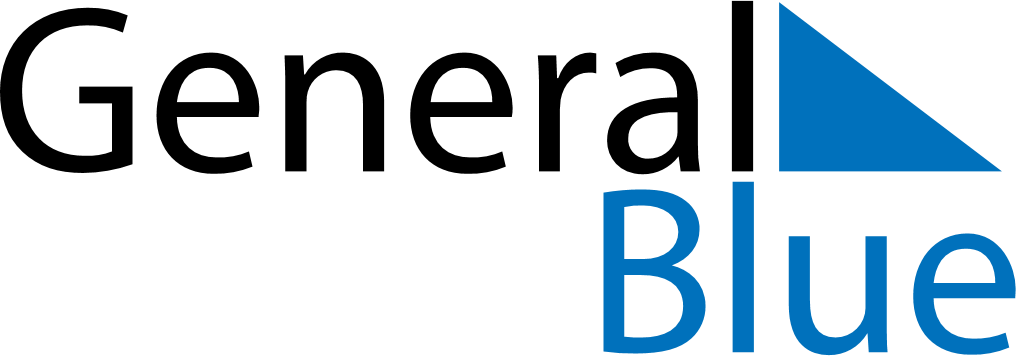 September 2026September 2026September 2026September 2026Cabo VerdeCabo VerdeCabo VerdeMondayTuesdayWednesdayThursdayFridaySaturdaySaturdaySunday12345567891011121213National DayNational Day14151617181919202122232425262627282930